Where were you in 52?Where were we in 53?Shipley History Society is commemorating Queen Elizabeth II’s Platinum Jubilee by recalling the memories of some of us old enough to have witnessed the events.I remember the headmistress (as she was known then) telling us in hushed tones that the King had died and sending us home.  Sue Horner remembers going to queue at Westminster Hall to pay her respects to the King, while Bob Phillips, in his role as a Shipley Scout went to London on Coronation Day to represent the Scouts while lining the procession route. Chris Allen remembers being lifted to his father’s shoulders to watch the celebrations taking place at Goodwood. Do you have any special memories you’d like to share with us? It doesn’t matter where you were, perhaps you went to a street party or remember bunting decorating our streets. Were you given a coronation mug or cup and saucer at school like Jackie Scott? For younger residents maybe you have photographs of any celebrations your parents took part in. If you were in Shipley, do you remember any special celebrations taking place? We’d love to hear from you, whatever your memories, long or short. I’ll collate all memories into a record that we can keep on our website for future generations to see how we celebrate today, with the fantastic Soap Box Derby being organised by our Parish Council, compared with how it was 70 years ago.Please do join in! Email me at shipley.history.secretary@gmail.com or ring me on 741986 and arrange a visit by one of committee members who will write up your memories. Photos welcome!Jean Wright, Secretary, Shipley History Society.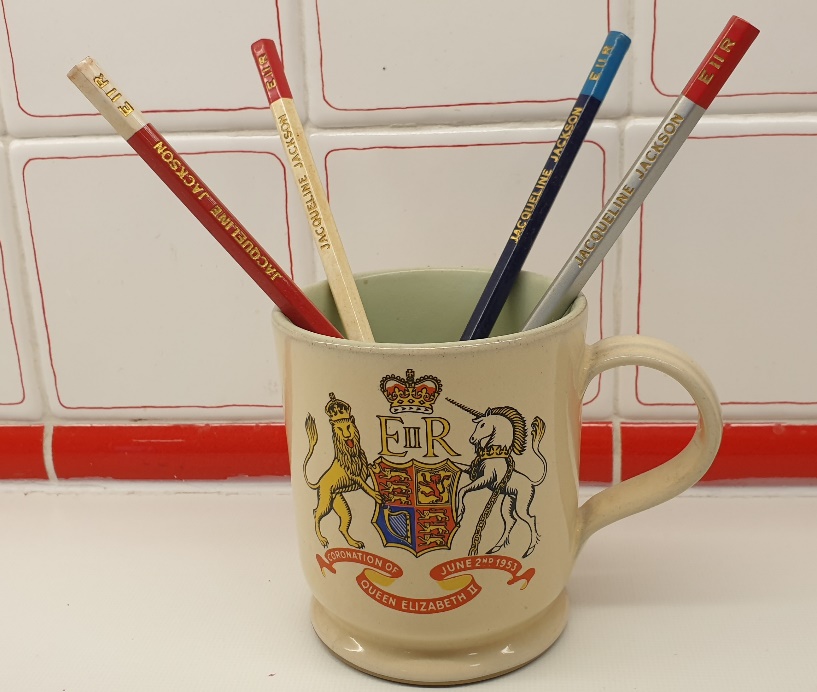 